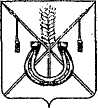 АДМИНИСТРАЦИЯ КОРЕНОВСКОГО ГОРОДСКОГО ПОСЕЛЕНИЯКОРЕНОВСКОГО РАЙОНАПОСТАНОВЛЕНИЕот 03.07.2018   		                                                  			  № 854г. Кореновск О внесении изменения в постановление администрацииКореновского городского поселения Кореновского районаот 5 ноября 2015 года № 1384 «Об утверждении Порядка проведения антикоррупционной экспертизы муниципальных нормативных правовых актов и проектов муниципальных нормативных правовых актовадминистрации Кореновского городского поселенияКореновского района»В соответствии с Федеральным законом от 4 июня 2018 года № 145-ФЗ                   «О внесении изменения в статью 2 Федерального закона «Об антикоррупционной экспертизе нормативных правовых актов и проектов нормативных правовых актов», в целях приведения муниципального правового акта в соответствие с требованиями действующего законодательства, администрация Кореновского городского поселения Кореновского района                п о с т а н о в л я е т:1. Внести в постановление администрации Кореновского городского поселения Кореновского района от 5 ноября 2015 года № 1384 «Об утверждении Порядка проведения антикоррупционной экспертизы муниципальных нормативных правовых актов и проектов муниципальных нормативных правовых актов администрации Кореновского городского поселения Кореновского района» следующее изменение:1.1. Пункт 4 раздела I Приложения к постановлению изложить в следующей редакции:«4. Антикоррупционная экспертиза нормативных правовых актов (проектов муниципальных нормативных правовых актов) проводится на основе следующих принципов:обязательности проведения антикоррупционной экспертизы проектов;оценки нормативного правового акта (проекта нормативного правового акта) во взаимосвязи с другими нормативными правовыми актами;обоснованности, объективности и проверяемости результатов антикоррупционной экспертизы; компетентности лиц, проводящих антикоррупционную экспертизу; сотрудничества администрации Кореновского городского поселения Кореновского района с институтами гражданского общества при проведении антикоррупционной экспертизы.».2. Общему отделу администрации Кореновского городского                         поселения Кореновского района (Устинова) разместить (опубликовать)                     полный текст настоящего постановления в электронном СМИ в           информационно-телекоммуникационной сети «Интернет» и обеспечить его размещение на официальном сайте администрации Кореновского                         городского поселения Кореновского района в информационно-телекоммуникационной сети «Интернет».3. Постановление вступает в силу после его официального размещения (опубликования) в электронном СМИ в информационно-телекоммуникационной сети «Интернет».ГлаваКореновского городского поселенияКореновского района                                                                                Е.Н. Пергун